Памятка родителям.1.Список необходимых документов для пребывания в ОЦ «Команда»: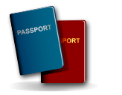 1) копия свидетельства о рождении или гражданского паспорта обучающегося;2) копия медицинского полиса обучающегося; 3) медицинская справка о состоянии здоровья обучающегося по форме 079/У с полной расшифровкой диагноза и выпиской из карты прививок, начиная с рождения (для обучающихся средних специальных образовательных учреждений и детей, достигших 18 лет - справка из кожно-венерологического диспансера);4) медицинская справка «об отсутствии контактов с инфекционными больными по школе и дому» (берётся из школы или поликлиники за 3 дня до выезда в лагерь); 5) заполненная памятка по соблюдению установленных требований внутриобъектового режима для лиц, достигших 18 лет, прибывающих на территорию ОЦ «Команда»;Время приемов пищи: завтрак 9:00обед 13:00полдник 16:00 ужин 19:00     Убедительно просим Вас ответственно подойти к вопросу подготовки медицинских справок, отвечающих профильным стандартам.  От того, насколько их содержание будет соответствовать реальному состоянию ребенка, зависит его здоровье во время пребывания в детском центре. Все справки и документы просьба положить в один файл. Внимание! Отсутствие полного комплекта указанных документов не позволит Вашему ребенку пройти регистрацию и выехать в ОЦ «Команда»! Формы всех документов доступны на сайте: http://komanda-center.ru/roditelyam/dokumenty-i-spravki/  2.Как и когда можно забрать/посетить ребёнка.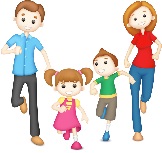      Информируем Вас о том, что проход и проезд в ОЦ «Команда» установлен в соответствии с требованием пропускного режима через территорию охраняемого объекта – Истринский гидротехнический узел АО «Мосводоканал».      Проход и проезд через гидротехнические сооружения осуществляется по пропускам с 08:00 до 23:00 часов, в том числе в выходные и праздничные дни.  ОЦ «Команда» осуществляет оформление прохода родителей в установленном порядке. В случае обоснованной необходимости проезда (травма, болезнь и т.п.) в ОЦ «Команда» на автомобиле, заявку от родителя (законного представителя) на оформление пропуска необходимо подать до 12:00 дня, предшествующего проезду, а в случае, если проезд планируется в выходные дни, в пятницу до 14:00. Для оформления такого пропуска необходимо предоставить:- полные паспортные данные;- марку и государственный номер автомобиля.Всю информацию просим прислать заблаговременно на e-mail: komanda@mailvg.ru ​​​​​    Уважаемые родители, администрация ОЦ «Команда» ставит основной задачей обеспечение безопасности Вашего ребенка, поэтому мы уделяем большое внимание процедуре передачи ребенка родителям/законным представителям.     Забрать ребёнка имеют право только законные представители (родители/опекуны), третьи лица при наличии нотариальной доверенности, по предъявлению паспорта законного представителя (родителя, опекуна, доверенного лица) и оригинала свидетельства о рождении.      В связи с необходимостью согласования заявления на отчисление ребенка, проверкой предоставленных документов, просим Вас, по возможности, приезжать за детьми в период с 9:00 до 18:00 семь дней в неделю. Если Вы предполагаете забрать ребенка после 18:00, просьба уведомить об этом администрацию ОЦ «Команда» заранее по тел.: +7 498 317 25 66 или e-mail: komanda@mailvg.ru ​​​​​4. Продукты питания и напитки, разрешенные в лагере: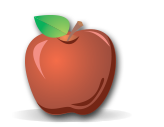 кондитерские изделия в упаковке (печенье без крема, пряники, вафли, сушки, баранки, сухари сладкие, зефир, пастила, мармелад, рогалики, козинаки); конфеты шоколадные – не более 1 упаковки, шоколад – не более 100 гр, шоколадные батончики – не более 2 шт.);сахар-рафинад; чай пакетированный; соки в малой таре 0,2-0,5 л; минеральная вода без газа; из фруктов – яблоки, груши, персики, черешня, сливы, абрикосы.
5. Категорически запрещено брать с собой в лагерь: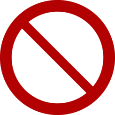 наркотики и психотропные препараты;алкогольные напитки любой крепости;табачные изделия;пиротехнику (включая хлопушки и петарды);травматическое и пневматическое оружие;колюще-режущие предметы, рогатки и т.п.ВНИМАНИЕ!!! В ЛАГЕРЕ КАТЕГОРИЧЕСКИ ЗАПРЕЩЕНО КУРЕНИЕ, УПОТРЕБЛЕНИЕ АЛКОГОЛЯ, НАРКОТИЧЕСКИХ И ПСИХОТРОПНЫХ ВЕЩЕСТВ!!!Утверждено_______________________ Антоненко Н.Н. руководитель ОЦ «Команда» (филиал ГБПОУ «Воробьевы горы»)